Tnuot noar – Movimientos juvenilesActividadesLean los textos siguientes: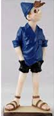 Los movimientos juveniles cumplen un rol educativo fundamental. Bajo la bandera de la hagshamá atzmit  (autorrealización personal), las tnuot noar significaron un importante aporte a la construcción del Estado de Israel. La colonización agrícola en kibutzim y moshavim, la formación de los partidos políticos, las instituciones educativas y las organizaciones de defensa son algunas de las áreas en las que se reconoce su contribución.Con el transcurrir del tiempo, las tnuot han ido perdiendo el status y la influencia que las caracterizaba en los primeros años de Estado, sin embargo, aun en la actualidad constituyen una de las organizaciones de voluntarios más grandes y relevantes de Israel.En Israel funcionan trece tnuot. En el año 2015, se contabilizaron en total, 248.600 janijim y madrijim. Cerca de la mitad de los madrijim son alumnos de escuelas secundarias (14-15 años). El 80 % residen en las grandes ciudades, y el resto, en kibutzim  y kfarim (pequeños poblados).En Israel funcionan tres tipos de movimientos juveniles: Sionistas partidarios: imparten educación sionista y tienen su propio brazo político. En este grupo encontramos a las tnuot “clásicas”, como Hashomer Hatzaír, Betar, Bnei Akiva, Majanot haolim, Hanoar haoved vehalomed, etc. Sionistas apartidarios: imparten educación sionista y funcionan como las tnuot clásicas, pero no están vinculadas con ningún partido político. Por ejemplo: los Tzofim (“Exploradores”).Otros: movimientos juveniles ortodoxos y movimientos árabes, como por ejemplo: Bnot Batia (Mujeres ortodoxas), Tzofim árabes, Jasidot Gur (Ortodoxos) y Druzim. Según datos del 2015, la tnuá más grande es Tzofim, con 65.000 janijim. Le sigue Hanoar haoved vehalomed, con 62.500 y en tercer lugar, Bnei Akiva, con 53.000. 
El Ministerio de Educación apoya y sostiene presupuestariamente estos marcos educativos. Miren el audiovisual “Tnuot hanoar en Israel”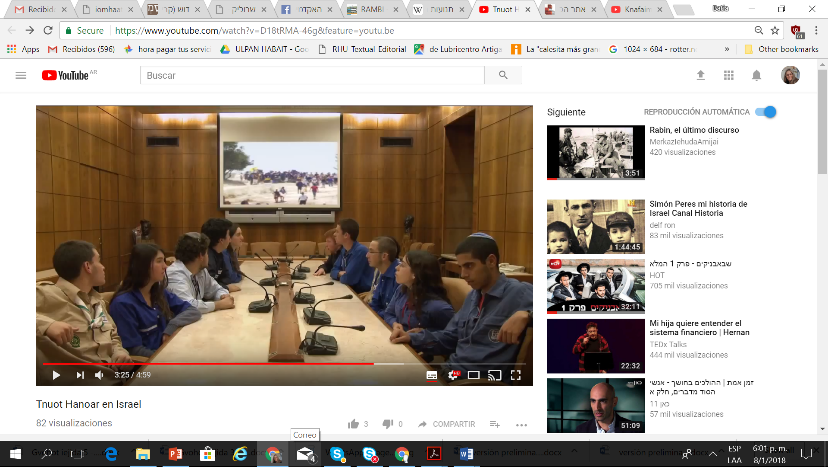 https://www.youtube.com/watch?v=D18tRMA-46g&feature=youtu.be¿Qué reflejan estas imágenes sobre la sociedad israelí actual y sus valores sionistas? .……………………………………………………………….……………………………………………………………….………………………………………………………………………………………………………………….………………………………………………………………………………………………………………….…………………………………………………………………………………………………………………¿Cómo se proponen influir en la sociedad los jóvenes de las tnuot? Registren cuáles son las actividades que llevan a cabo y cuáles son los valores en los que educan. .…………………………………………………………………………………………………….…………………………………………………………………………………………………….……………………………………………………………………………………………………Knafaim shel Krembo Lean el texto siguiente:Una tnuá muy particular es “Knafaim shel Krembo” (“Alas de Krembo”), el primer movimiento juvenil destinado exclusivamente a chicos con capacidades especiales. Como tal, es único en el mundo.Fue creado en el año 2002 por Adi Altschuler a los 16 años. Esta tnuá cuenta con 63 filiales que educan a alrededor de 6.000 niños y jóvenes de diversos orígenes culturales, religiosos y socioeconómicos, en todo el país. 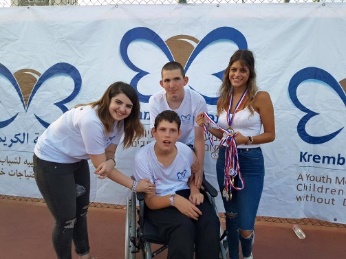 Miren el audiovisual “Knafaim shel Krembo”https://www.youtube.com/watch?v=08RB5vplqTI¿Cuáles son los objetivos de esta tnuá? .…………………………………………………………………………….……………………………………………………………………………Según estas imágenes, ¿cuáles son los logros de la tnuá?    .………………………………………………………………………………………………………………..………………………………………………………………………………………………………………..……………………………………………………………………………………………………………….…………………………………………………………………………………………………………………¿Quiénes se benefician? Fundamenten..………………………………………………………………………………………………………………..………………………………………………………………………………………………………………..……………………………………………………………………………………………………………….…………………………………………………………………………………………………………………¿Qué valores están presentes en su tarea educativa?.………………………………………………………………………………………………………………..………………………………………………………………………………………………………………..………………………………………………………………………………………………………………